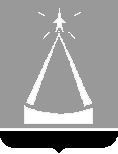 СОВЕТ ДЕПУТАТОВГОРОДСКОГО ОКРУГА ЛЫТКАРИНОРЕШЕНИЕ15.11.2023 № 415/48г.о. ЛыткариноО внесении изменений и дополнений вРешение Совета депутатов городского округа Лыткарино «Об утверждении бюджета городского округа Лыткарино на  2023 год и на плановый период 2024 и 2025 годов В соответствии с Бюджетным кодексом Российской Федерации, с учетом уведомлений Министерства экономики и финансов Московской области о предоставлении межбюджетных трансфертов, а также с учетом необходимости решения первоочередных задач муниципального образования «Городской округ Лыткарино Московской области», Совет депутатов городского округа ЛыткариноРЕШИЛ:1. Утвердить изменения и дополнения в бюджет городского округа Лыткарино на  2023 год и  на плановый период 2024 и 2025 годов (прилагается).2. Направить настоящие изменения и дополнения в бюджет городского округа Лыткарино на  2023 год  и  на плановый  период 2024 и 2025 годов Главе городского округа  Лыткарино для подписания и опубликования в газете «Лыткаринские вести».3. Разместить настоящее решение в сети Интернет на официальном сайте муниципального образования.Председатель Совета депутатов городского округа Лыткарино                                                               Е.В. Серёгин                                                Утверждено                                                                           решением Совета депутатов городского округа Лыткарино                                                                  от 15.11.2023 № 415/48ИЗМЕНЕНИЯ И ДОПОЛНЕНИЯ В БЮДЖЕТ ГородСКОГО ОКРУГА ЛЫТКАРИНО НА 2023 ГОД и НА плановый период 2024 и 2025 годов(утвержденный Решением Совета депутатов г.о. Лыткарино от 15.12.2022 № 286/35, с учетом изменений и дополнений, внесенных Решением Совета депутатов городского округа Лыткарино от 12.01.2023 № 304/37, от 30.03. 2023 № 318/40, от 25.05.2023 №345/42, от 29.06.2023 №350/43, от 27.07.2023 №366/44, 26.10.2023 №400/47)Пункт 1 Статьи 1 изложить в следующей редакции:«1. Утвердить основные характеристики бюджета городского округа Лыткарино  на 2023 год:а)  общий объем доходов бюджета городского округа Лыткарино в сумме                       
4 073 377,7 тыс. рублей, в том числе объем межбюджетных трансфертов, получаемых из бюджета Московской области в сумме 2 625 239,6 тыс. рублей; б) общий объем расходов бюджета городского округа Лыткарино                           в сумме  4 095 695,8 тыс. рублей;в) дефицит бюджета городского округа Лыткарино в сумме                               22 318,1 тыс. рублей.».2. Статью 10.1 изложить в следующей редакции:«1. Установить, что в расходах бюджета городского округа Лыткарино в 2023 году предусматриваются денежные средства в сумме 10 000,0 тыс. рублей на предоставление субсидии МП «Водоканал» на возмещение части затрат на приобретение энергоресурсов в связи с оказанием услуг по водоотведению в городском округе Лыткарино в 2020-2022 годах.         Расходы, определенные частью 1 настоящей статьи,   предусматриваются Администрации городского округа Лыткарино.2. Порядок предоставления субсидий устанавливается Администрацией городского округа Лыткарино.».В пункте 1 Статьи 13 число «88 496,5» заменить числом «85 593,5» . Статью 15 изложить в следующей редакции:          « 1. Установить верхний предел муниципального долга городского округа Лыткарино  на 1 января 2024 года в размере 319 842,2 тыс. рублей, в том числе:- по бюджетным кредитам из других бюджетов бюджетной системы Российской Федерации – 319 842,2 тыс. рублей;- по муниципальным гарантиям городского округа Лыткарино – 0.Установить верхний предел муниципального долга городского округа Лыткарино на 1 января 2025 года в размере 317 592,2 тыс. рублей, в том числе:- по кредитам, полученным Администрацией городского округа Лыткарино от имени муниципального образования  в кредитных организациях – 103 297,93  тыс. рублей;- по бюджетным кредитам из других бюджетов бюджетной системы Российской Федерации – 214 294,27 тыс. рублей;- по муниципальным гарантиям городского округа Лыткарино – 0.Установить верхний предел муниципального долга городского округа Лыткарино на 1 января 2026 года в размере 314 299,8 тыс. рублей, в том числе:- по кредитам, полученным Администрацией городского округа Лыткарино от имени муниципального образования  в кредитных организациях  - 205 553,46 тыс. рублей;- по бюджетным кредитам из других бюджетов бюджетной системы Российской Федерации – 108 746,34 тыс. рублей;-   по муниципальным гарантиям городского округа Лыткарино – 0.».5. Статью 16 изложить в следующей редакции:«Установить предельный объём заимствований городского округа Лыткарино:2023 год в сумме   60 000,0 тыс. рублей;2024 год в сумме 103 297,93 тыс. рублей;2025 год в сумме 205 553,46 тыс. рублей.».6. В статье 17 число «1200,0» заменить числом «355,7» .7. Внести соответствующие изменения и дополнения в приложения                         к бюджету городского округа Лыткарино на 2023 годи на плановый период 2024 и 2025 годов:- в Приложение 1 «Поступление доходов в бюджет городского округа Лыткарино на 2023 год и на плановый период 2024 и 2025 годов», изложив его в редакции согласно Приложению 1 к настоящим изменениям и дополнениям;- в Приложение 2 «Распределение бюджетных ассигнований по разделам, подразделам, целевым статьям (муниципальным программам городского округа Лыткарино и непрограммным направлениям деятельности), группам и подгруппам видов расходов классификации расходов бюджета городского округа Лыткарино на 2023 год и на плановый период 2024 и 2025 годов», изложив его в редакции согласно Приложению 2 к настоящим изменениям и дополнениям;- в Приложение 3 «Ведомственная  структура расходов  бюджета  городского округа  Лыткарино на 2023 год и плановый период 2024 и 2025 годов», изложив его в редакции согласно Приложению 3 к настоящим изменениям и дополнениям;- в Приложение 4 «Распределение бюджетных ассигнований по целевым статьям (муниципальным программам городского округа Лыткарино и непрограммным направлениям деятельности), группам и подгруппам видов расходов классификации расходов бюджета городского округа Лыткарино на 2023 год и на плановый период 2024 и 2025 годов», изложив его в редакции согласно Приложению 4 к настоящим изменениям и дополнениям;- в Приложение 5 «Расходы  бюджета  городского округа  Лыткарино по  разделам и подразделам  классификации  расходов  бюджетов на  2023 год и плановый период 2024 и 2025 годов», изложив его в редакции согласно Приложению 5 к настоящим изменениям и дополнениям;- в Приложение 7 «Источники внутреннего финансирования дефицита бюджета городского округа Лыткарино на 2023 год и на плановый период 2024 и 2025 годов», изложив его в редакции согласно Приложению 6 к настоящим изменениям и дополнениям;- в приложение 8 «Программа муниципальных внутренних заимствований городского округа Лыткарино на 2023 год и на плановый период 2024 и 2025 годов», изложив его в редакции согласно Приложению 7 к настоящим изменениям и дополнениям;- в Приложение 11 «Направление расходования и объем средств межбюджетных трансфертов, предоставляемых из бюджета Московской области бюджету городского округа Лыткарино на 2023 год и на плановый период 2024 и 2025 годов», изложив его в редакции согласно Приложению 8 к настоящим изменениям и дополнениям.Глава городского округа  Лыткарино                      		        К. А. КравцовС полным текстом документа можно ознакомится на официальном сайте муниципального образования www.lytkarino.com.